1.Назови картинки, выделяяголосом звук «Р» 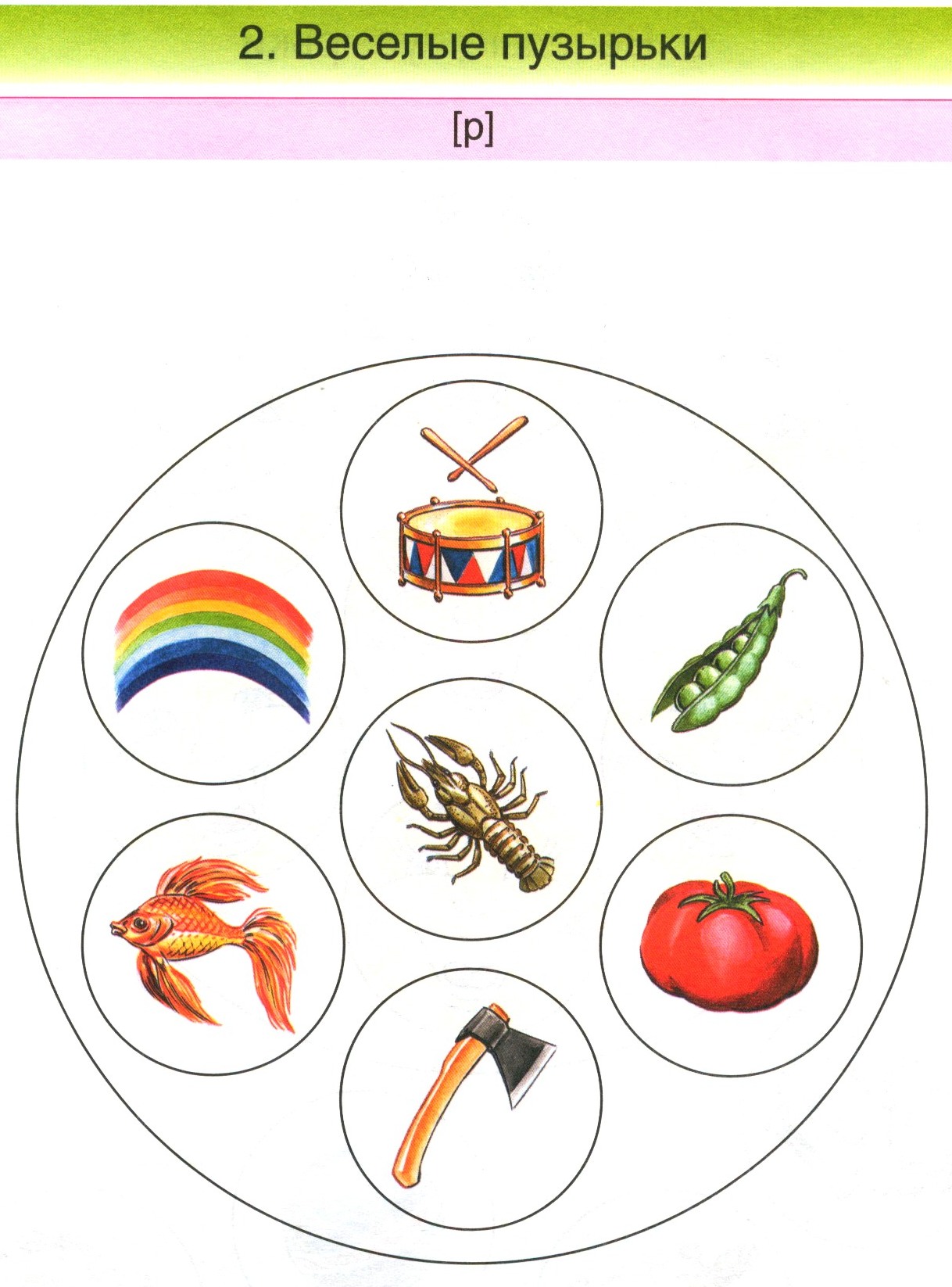 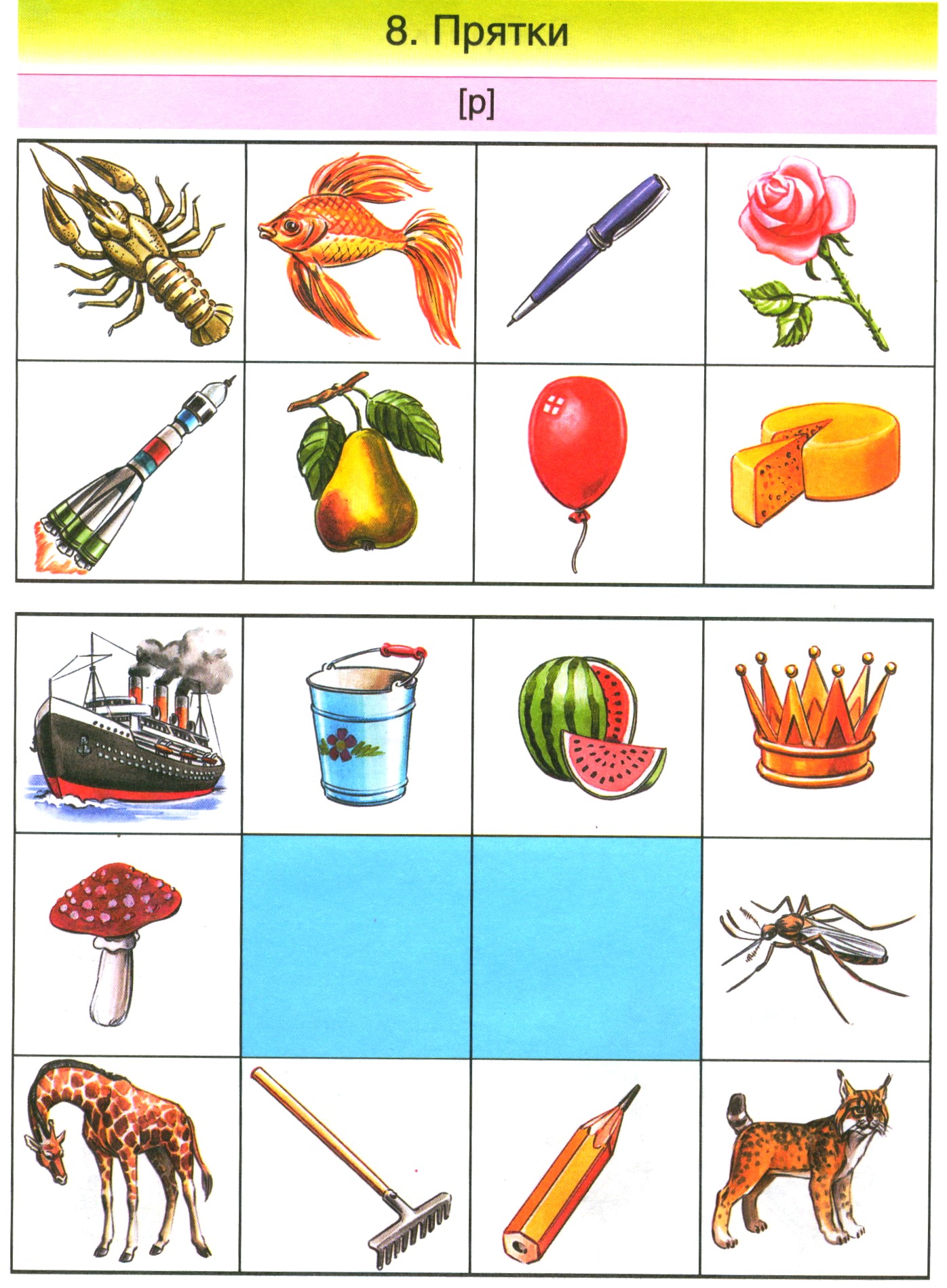 2. Заштрихуй (прямыми и наклонными линиями)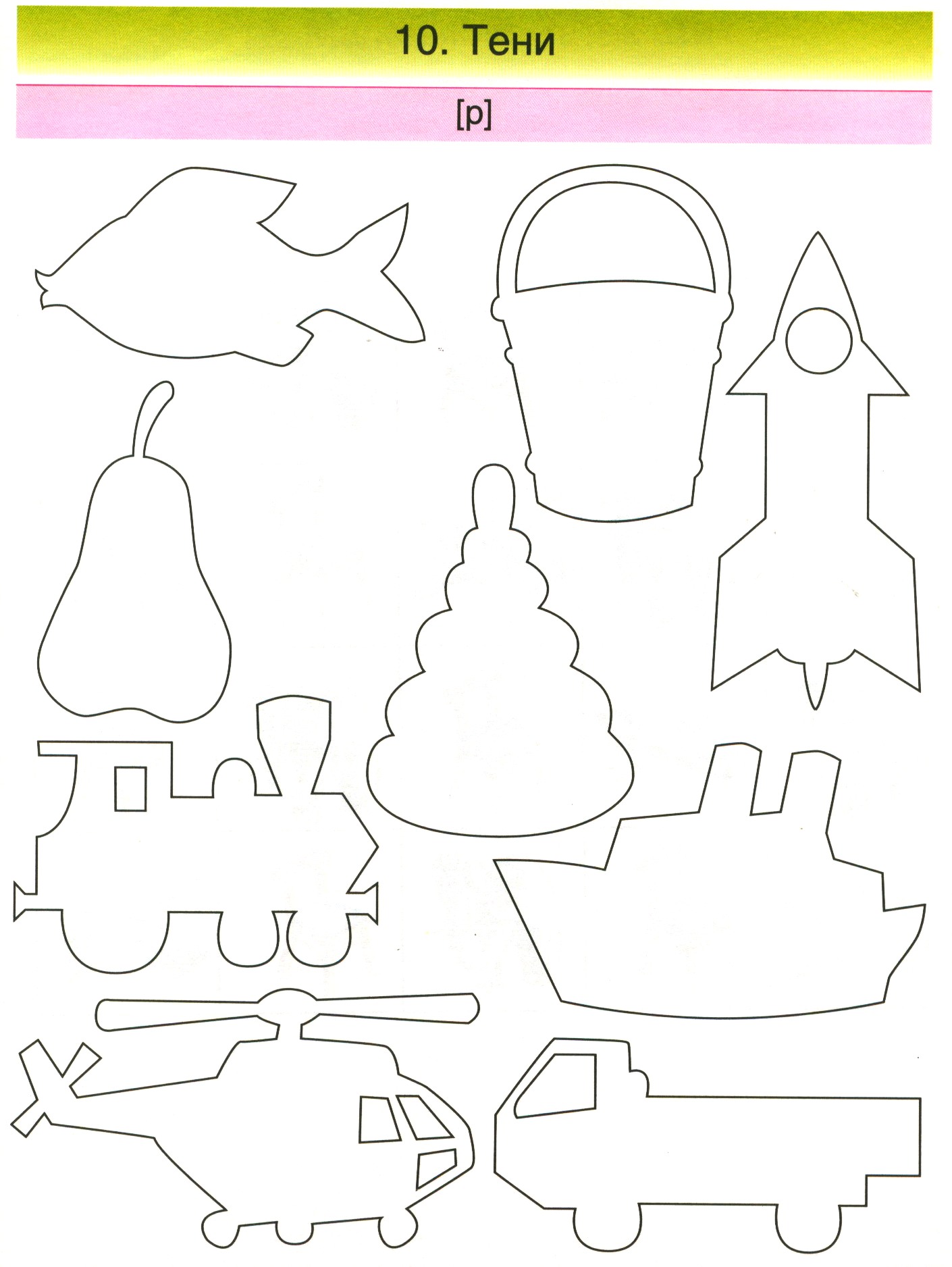 3. Сосчитай картинки (один барабан, два барабана, три барабана и т.д.)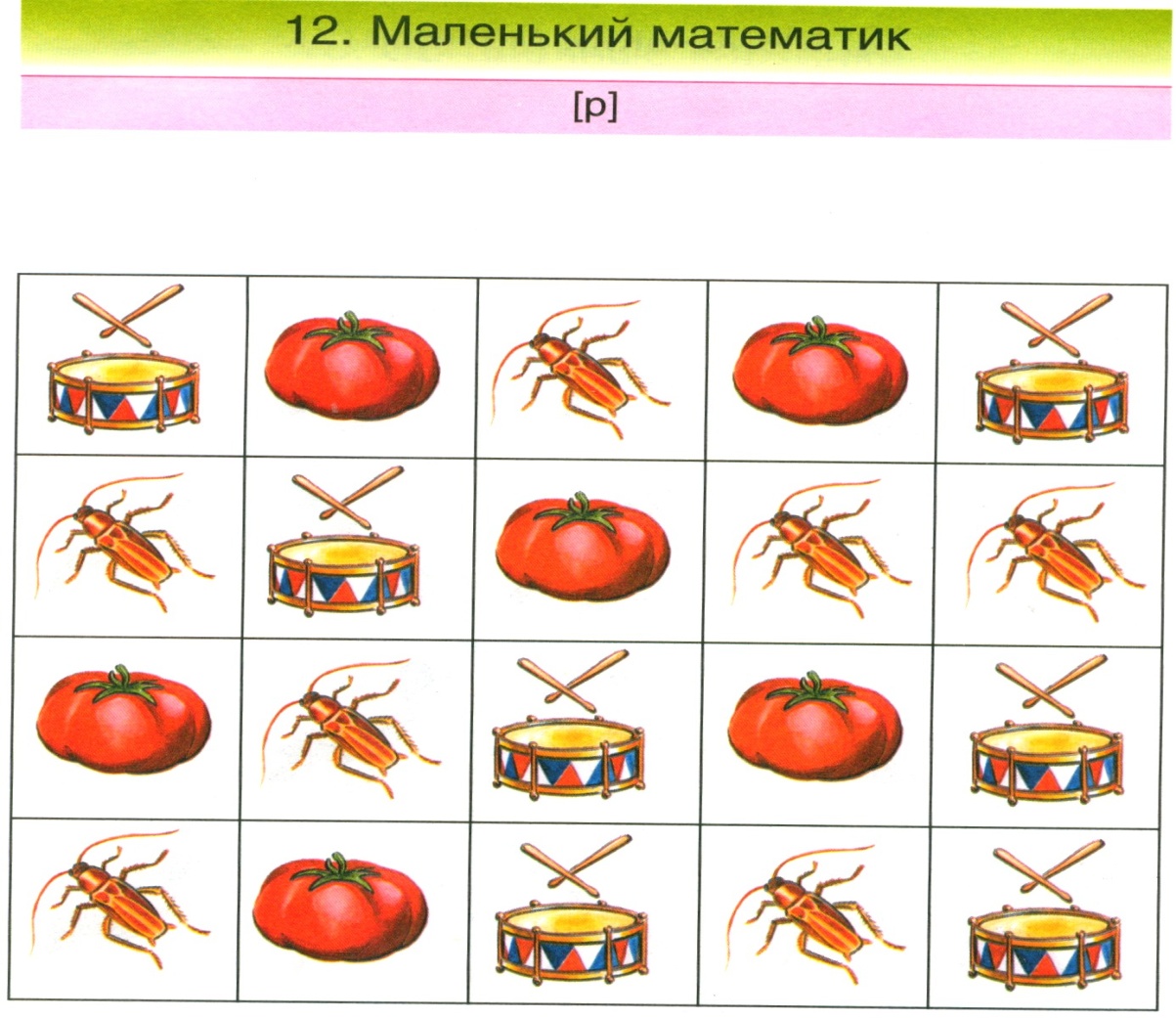 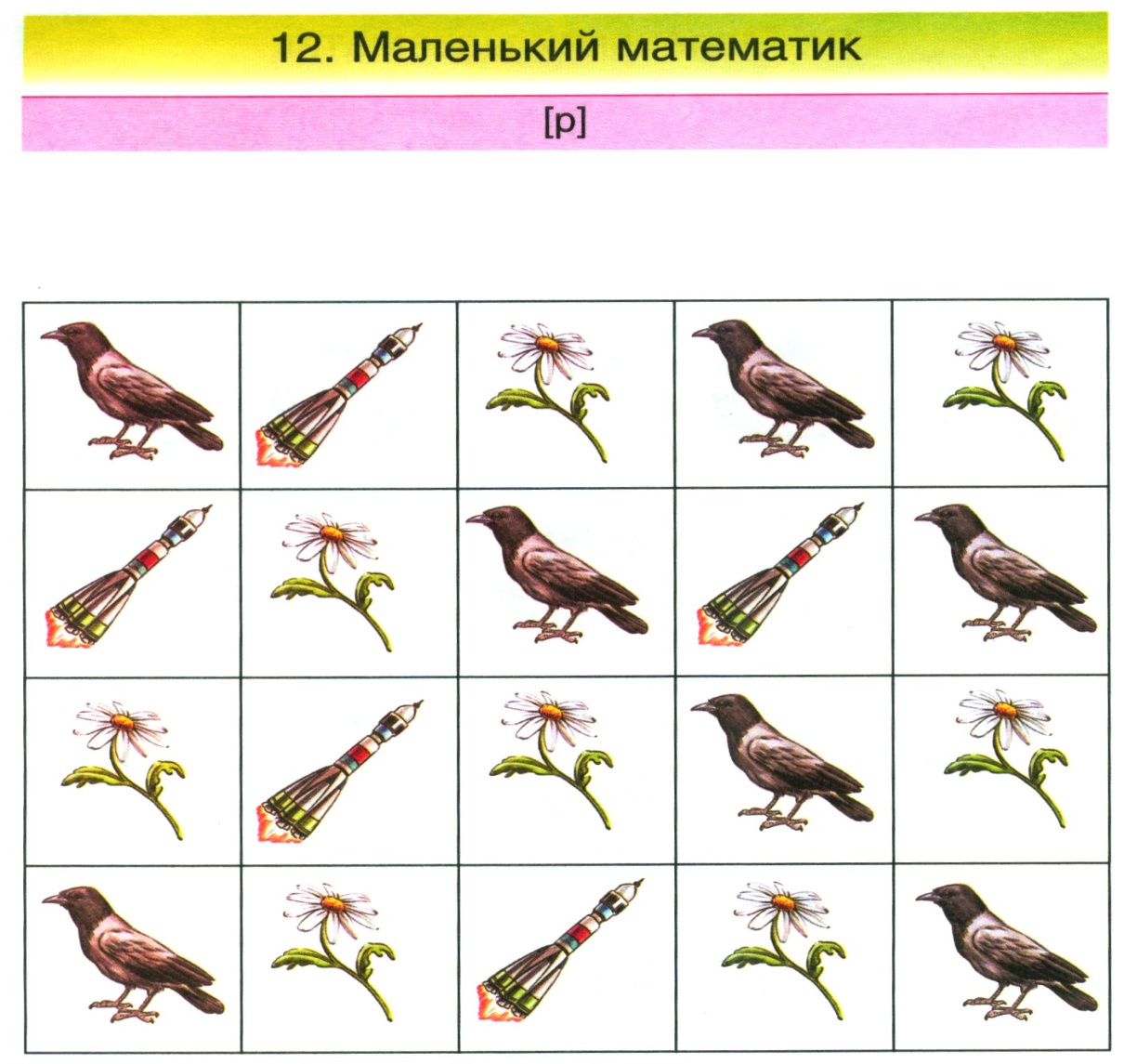 4. Найди картинки со звуком «Р»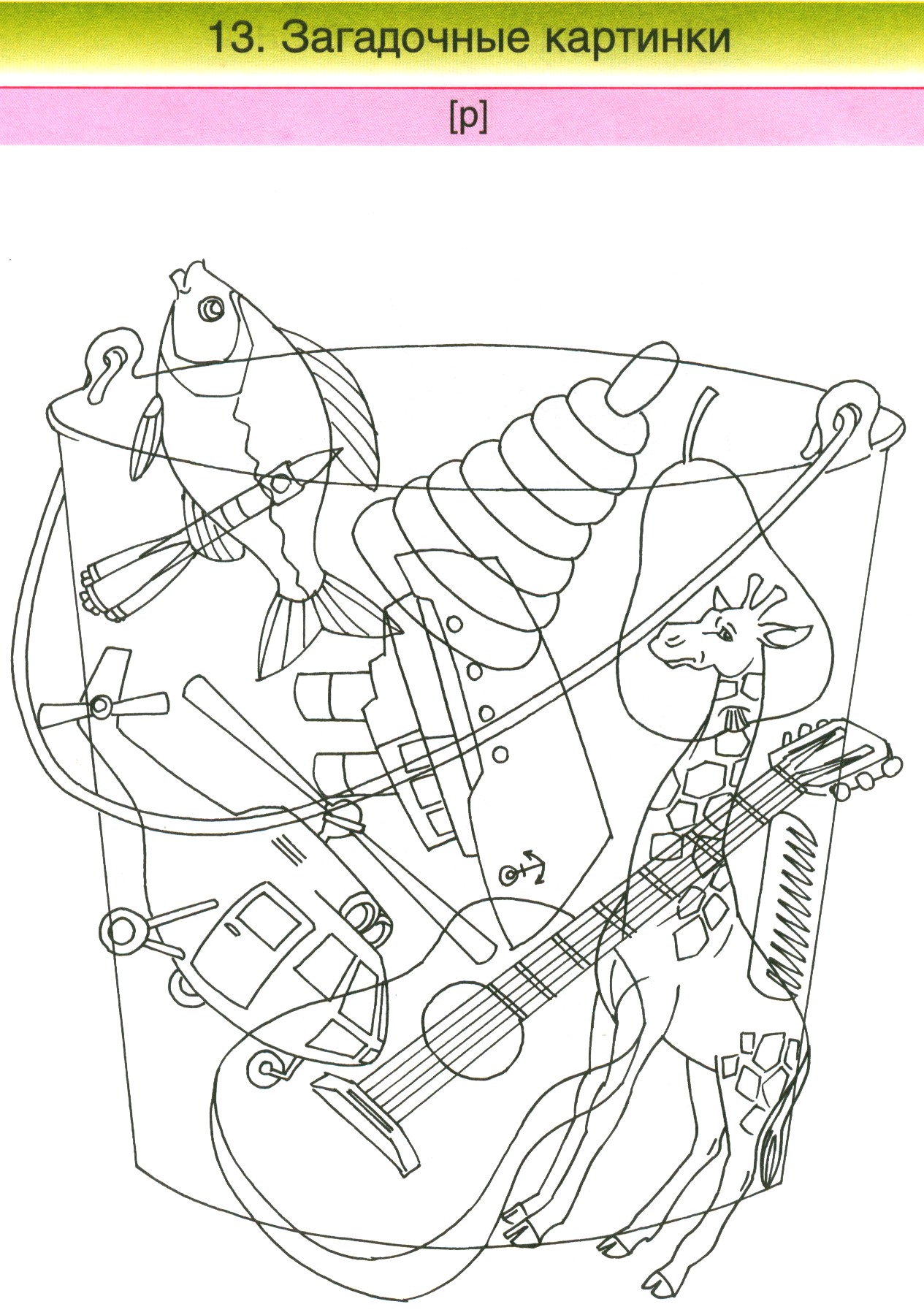 5. Обведи предметы, составь рассказ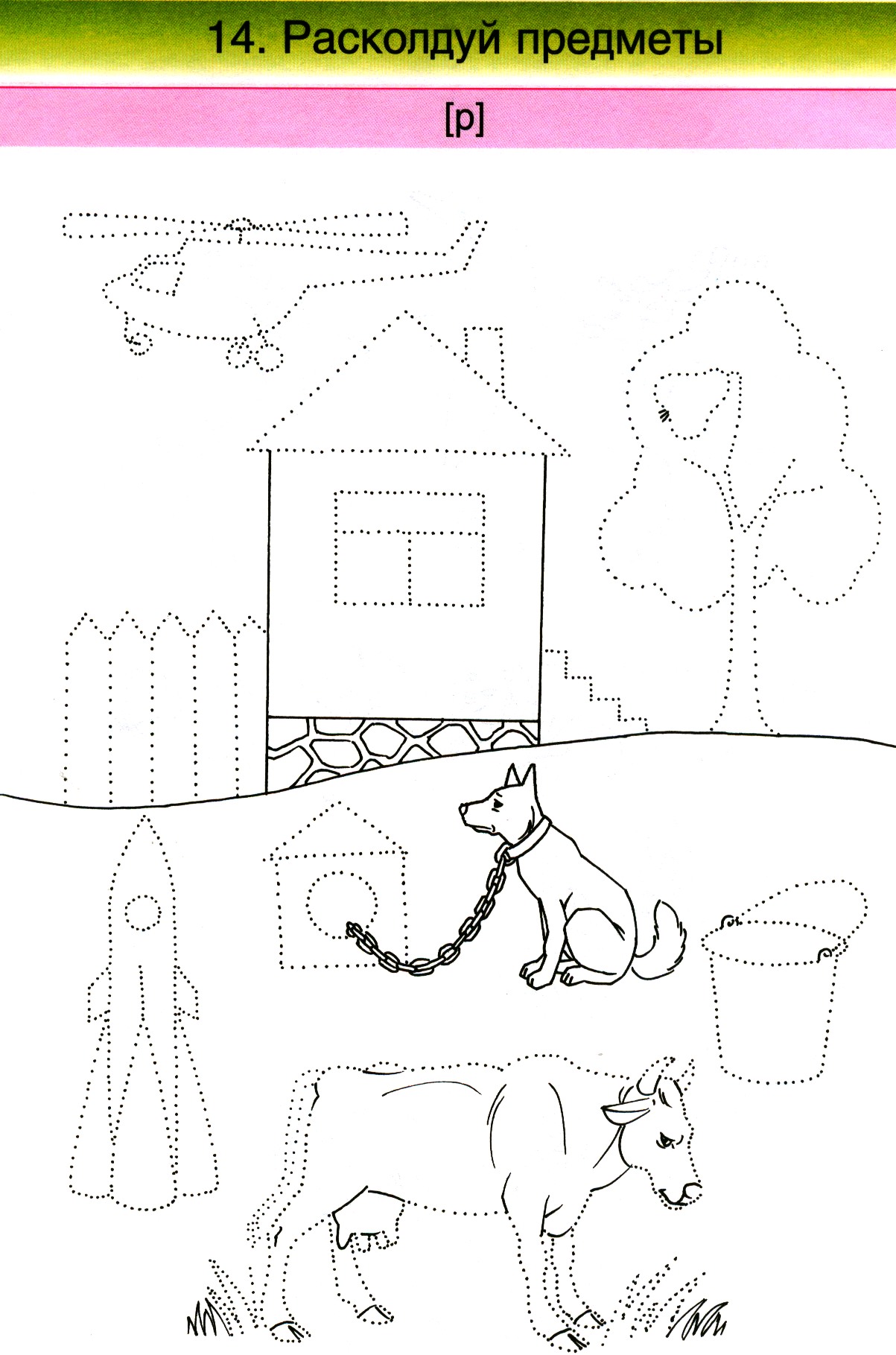 